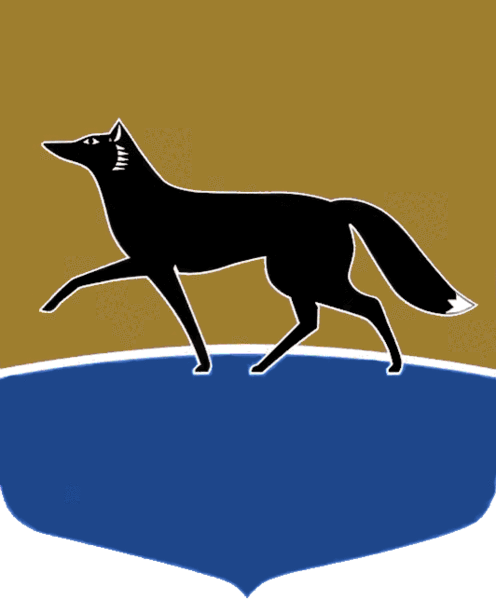 Принято на заседании Думы 28 сентября 2022 года№ 198-VII ДГО внесении изменения в решение Думы города от 26.12.2012 
№ 281-V ДГ «Об утверждении методики расчёта арендной платы
за пользование муниципальным имуществом, расположенным
на территории города»В соответствии с Гражданским кодексом Российской Федерации, статьёй 16 Федерального закона от 06.10.2003 № 131-ФЗ «Об общих принципах организации местного самоуправления в Российской Федерации», распоряжением Правительства Ханты-Мансийского автономного округа – Югры от 25.03.2022 № 118-рп «О плане первоочередных действий 
по обеспечению развития экономики Ханты-Мансийского автономного 
округа – Югры в условиях внешнего санкционного давления на 2022 год» Дума города РЕШИЛА:1.	 Внести в решение Думы города от 26.12.2012 № 281-V ДГ 
«Об утверждении методики расчёта арендной платы за пользование муниципальным имуществом, расположенным на территории города» 
(в редакции от 26.11.2020 № 659-VI ДГ) изменение, дополнив частью 5 следующего содержания: «5. Установить снижение в беззаявительном порядке ежемесячной арендной платы, начисленной по договорам аренды муниципального имущества за период с 01.04.2022 по 30.09.2022, на 50 % для субъектов малого и среднего предпринимательства, физических лиц, применяющих специальный налоговый режим «Налог на профессиональный доход», некоммерческих организаций.Не производить начисление пени, штрафов, неустойки, иных штрафных санкций по договорам аренды муниципального имущества, заключённым 
с указанными арендаторами, за просрочку платежей, начисленных 
с 01.04.2022 по 30.09.2022.». 2. Настоящее решение вступает в силу с момента официального опубликования и распространяет своё действие на правоотношения по уплате арендной платы за период с 01.04.2022.Председатель Думы города_______________ М.Н. Слепов«04» октября 2022 г.Глава города_______________ А.С. Филатов«05» октября 2022 г.